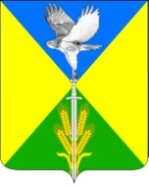 Совет Вольненского сельского поселения Успенского района РЕШЕНИЕот 22 марта 2023 г.                       					                                № 174с. ВольноеО внесении изменений в решение Совета Вольненского сельского  поселения Успенского района от 15 февраля 2023 года № 171 «Об утверждении Положения о муниципальном контроле в сфере благоустройства на территории Вольненского сельского поселения Успенского района»В соответствии с пунктом 19 части 1 статьи 14 Федерального закона от 06.10.2003 № 131-ФЗ «Об общих принципах организации местного самоуправления в Российской Федерации», Федеральным законом от 31.07.2020 № 248-ФЗ «О государственном контроле (надзоре) и муниципальном контроле в Российской Федерации», Уставом Вольненского сельского поселения Успенского района РЕШИЛ:1. Внести дополнение в  Положение о муниципальном контроле в сфере благоустройства на территории Вольненского сельского поселения Успенского района  от 15.02.2023 г. № 171, изложив  приложение №1 « Критерии отнесения объектов контроля в сфере благоустройства к определенной категории риска при осуществлении администрацией Вольненского сельского поселения Успенского района муниципального контроля в сфере благоустройства», приложение №2  «Индикаторы риска нарушения обязательных требований, используемые для определения необходимости проведения внеплановых проверок при осуществлении администрацией Вольненского сельского поселения Успенского района  муниципального контроля в сфере благоустройства, в новой редакции (согласно приложениям)2. Внести дополнение в Положение о муниципальном контроле в сфере благоустройства на территории Вольненского сельского поселения Успенского района от 15.02.2023 г. №171, дополнив Положение о муниципальном контроле в сфере благоустройства на территории Вольненского сельского поселения Успенского района приложением №3  «Проверочный лист, применяемый при осуществлении муниципального контроля в сфере благоустройства на территории муниципального образования Вольненского сельского поселения Успенского района».3. Обнародовать настоящее решение в соответствии с Уставом Вольненского сельского поселения Успенского района и разместить на официальном сайте администрации Вольненского сельского поселения Успенского района в информационно- телекоммуникационной сети «Интернет»  4. Контроль за выполнением настоящего решения возложить на главу Вольненского сельского поселения Успенского района.5. Настоящее решение вступает в силу со дня его официального опубликования.Глава Вольненского сельского поселения Успенского района                                                                   Д.А. КочураЗаместитель председателя Совета Вольненского сельского поселенияУспенского района						                         Г.Н. СмелкоПРИЛОЖЕНИЕ № 1к Положению о муниципальном контроле в сфере благоустройстваКРИТЕРИИотнесения объектов контроля к определенной категории риска при осуществлении администрацией Николаевского сельского поселения Успенского района муниципального контроля в сфере благоустройства                 Приложение №3к Положению о муниципальном контроле в сфере благоустройства на территорииВольненского сельского поселения Успенского районаФорма7. Должность, фамилия и инициалы должностного лица, проводящего контрольное мероприятие и заполняющего проверочный лист:"_____" ______________ 20__ г.(дата заполнения проверочного листа)___________________________ _________ ____________________________(должность лица, заполнившего (подпись) (фамилия, имя, отчество проверочный лист) (при наличии) лица, заполнившего проверочный лист) п/пОбъекты муниципального контроля в сфере благоустройстваКатегория риска1Юридические лица, индивидуальные предприниматели при наличии в течение последних двух лет на дату принятия решения об отнесении деятельности юридического лица или индивидуального предпринимателя к категории риска предписания, не исполненного в срок, установленный предписанием, выданным по факту несоблюдения обязательных требованийвысокий риск2Юридические лица, индивидуальные предприниматели при наличии в течение последних трех лет на дату принятия решения об отнесении деятельности юридического лица или индивидуального предпринимателя к категории риска предписания, выданного по итогам проведения плановой или внеплановой проверки по факту выявленных нарушений за несоблюдение обязательных требованийсредний рискАдминистрация Вольненского сельского поселения Успенского районаАдминистрация Вольненского сельского поселения Успенского районаАдминистрация Вольненского сельского поселения Успенского районаАдминистрация Вольненского сельского поселения Успенского районаАдминистрация Вольненского сельского поселения Успенского района(наименование органа муниципального контроля в сфере благоустройства на территории муниципального образования Вольненского сельского поселения Успенского района)(наименование органа муниципального контроля в сфере благоустройства на территории муниципального образования Вольненского сельского поселения Успенского района)(наименование органа муниципального контроля в сфере благоустройства на территории муниципального образования Вольненского сельского поселения Успенского района)(наименование органа муниципального контроля в сфере благоустройства на территории муниципального образования Вольненского сельского поселения Успенского района)(наименование органа муниципального контроля в сфере благоустройства на территории муниципального образования Вольненского сельского поселения Успенского района)Проверочный лист,применяемый при осуществлении муниципального контроляв сфере благоустройства на территории  Вольненского сельского поселения Успенского районаПроверочный лист,применяемый при осуществлении муниципального контроляв сфере благоустройства на территории  Вольненского сельского поселения Успенского районаПроверочный лист,применяемый при осуществлении муниципального контроляв сфере благоустройства на территории  Вольненского сельского поселения Успенского района(форма проверочного листа, используемого при осуществлении муниципального контроля в сфере благоустройства на территории    Вольненского сельского поселения Успенского районаутверждена решением Совета Вольненского сельского поселения Успенского района" от ___________________N____(форма проверочного листа, используемого при осуществлении муниципального контроля в сфере благоустройства на территории    Вольненского сельского поселения Успенского районаутверждена решением Совета Вольненского сельского поселения Успенского района" от ___________________N____(форма проверочного листа, используемого при осуществлении муниципального контроля в сфере благоустройства на территории    Вольненского сельского поселения Успенского районаутверждена решением Совета Вольненского сельского поселения Успенского района" от ___________________N____1. Вид контрольного мероприятия:(инспекционный визит/рейдовый осмотр/выездная проверка/наблюдение за соблюдением обязательных требований/ выездное обследование)(инспекционный визит/рейдовый осмотр/выездная проверка/наблюдение за соблюдением обязательных требований/ выездное обследование)2. Реквизиты решения контрольного органа о проведении контрольного мероприятия2. Реквизиты решения контрольного органа о проведении контрольного мероприятия2. Реквизиты решения контрольного органа о проведении контрольного мероприятия(номер, дата решения о проведении контрольного мероприятия)(номер, дата решения о проведении контрольного мероприятия)(номер, дата решения о проведении контрольного мероприятия)3. Учётный номер контрольного мероприятия:3. Учётный номер контрольного мероприятия:3. Учётный номер контрольного мероприятия:(учётный номер контрольного мероприятия и дата его присвоения в едином реестре контрольных мероприятий)4. Объект муниципального контроля, в отношении которого проводится контрольное мероприятие:_________________________________________________________________________________(учётный номер контрольного мероприятия и дата его присвоения в едином реестре контрольных мероприятий)4. Объект муниципального контроля, в отношении которого проводится контрольное мероприятие:_________________________________________________________________________________(учётный номер контрольного мероприятия и дата его присвоения в едином реестре контрольных мероприятий)4. Объект муниципального контроля, в отношении которого проводится контрольное мероприятие:_________________________________________________________________________________5. Фамилия, имя и отчество (при наличии) гражданина или индивидуального предпринимателя, наименование юридического лица, являющихся контролируемыми лицами:5. Фамилия, имя и отчество (при наличии) гражданина или индивидуального предпринимателя, наименование юридического лица, являющихся контролируемыми лицами:________________________________________________________________________________________________________________________________________________________________(для граждан и индивидуальных предпринимателей - идентификационный номер налогоплательщика и (или) основной государственный регистрационный номер индивидуального предпринимателя, адрес регистрации гражданина или индивидуального предпринимателя,для юридических лиц - идентификационный номер налогоплательщика и (или) основной государственный регистрационный номер, адрес юридического лица (его филиалов, представительств, обособленных структурных подразделений)________________________________________________________________________________________________________________________________________________________________(для граждан и индивидуальных предпринимателей - идентификационный номер налогоплательщика и (или) основной государственный регистрационный номер индивидуального предпринимателя, адрес регистрации гражданина или индивидуального предпринимателя,для юридических лиц - идентификационный номер налогоплательщика и (или) основной государственный регистрационный номер, адрес юридического лица (его филиалов, представительств, обособленных структурных подразделений)6. Место проведения контрольного мероприятия с заполнением проверочного листа и (или) используемые юридическим лицом, индивидуальным предпринимателем, гражданином производственные объекты:6. Место проведения контрольного мероприятия с заполнением проверочного листа и (или) используемые юридическим лицом, индивидуальным предпринимателем, гражданином производственные объекты:8. Перечень вопросов, отражающих содержание обязательных требований, ответы на которые однозначно свидетельствуют о соблюдении или несоблюдении юридическим лицом, индивидуальным предпринимателем, гражданином обязательных требований, составляющих предмет контрольного мероприятия:8. Перечень вопросов, отражающих содержание обязательных требований, ответы на которые однозначно свидетельствуют о соблюдении или несоблюдении юридическим лицом, индивидуальным предпринимателем, гражданином обязательных требований, составляющих предмет контрольного мероприятия:8. Перечень вопросов, отражающих содержание обязательных требований, ответы на которые однозначно свидетельствуют о соблюдении или несоблюдении юридическим лицом, индивидуальным предпринимателем, гражданином обязательных требований, составляющих предмет контрольного мероприятия:8. Перечень вопросов, отражающих содержание обязательных требований, ответы на которые однозначно свидетельствуют о соблюдении или несоблюдении юридическим лицом, индивидуальным предпринимателем, гражданином обязательных требований, составляющих предмет контрольного мероприятия:8. Перечень вопросов, отражающих содержание обязательных требований, ответы на которые однозначно свидетельствуют о соблюдении или несоблюдении юридическим лицом, индивидуальным предпринимателем, гражданином обязательных требований, составляющих предмет контрольного мероприятия:8. Перечень вопросов, отражающих содержание обязательных требований, ответы на которые однозначно свидетельствуют о соблюдении или несоблюдении юридическим лицом, индивидуальным предпринимателем, гражданином обязательных требований, составляющих предмет контрольного мероприятия:8. Перечень вопросов, отражающих содержание обязательных требований, ответы на которые однозначно свидетельствуют о соблюдении или несоблюдении юридическим лицом, индивидуальным предпринимателем, гражданином обязательных требований, составляющих предмет контрольного мероприятия:8. Перечень вопросов, отражающих содержание обязательных требований, ответы на которые однозначно свидетельствуют о соблюдении или несоблюдении юридическим лицом, индивидуальным предпринимателем, гражданином обязательных требований, составляющих предмет контрольного мероприятия:N п/пВопрос, отражающий содержание обязательных требованийСоотнесенные со списком контрольных вопросов реквизиты нормативных правовых актов с указанием структурных единиц этих актовОтветы на вопросыОтветы на вопросыОтветы на вопросыОтветы на вопросыN п/пВопрос, отражающий содержание обязательных требованийСоотнесенные со списком контрольных вопросов реквизиты нормативных правовых актов с указанием структурных единиц этих актовданетнеприменимопримечание1Соблюдаются ли требования к содержанию некапитальных нестационарных сооружений?Решение Совета Вольненского сельского поселения Успенского района Об утверждении Правил благоустройства, озеленения и санитарного содержания территории Вольненского сельского поселения Успенского района №43 от 27.05.20215г2Соответствует ли размещение домовых знаков на зданиях и сооружениях?Правила благоустройства Вольненского сельского поселения Успенского района3Обеспечивается ли доступ маломобильных групп населения к входным группам зданий жилого и общественного назначения?Правила благоустройства Вольненского сельского поселения Успенского района4Соблюдаются ли общие требования к содержанию и уборке территорий городского округа в зимний, летний период?Правила благоустройства Вольненского сельского поселения Успенского района5Осуществляется ли сбор отходов и содержание контейнерных площадок?Правила благоустройства Вольненского сельского поселения Успенского района6Соблюдаются ли требования к внешнему виду и размещению инженерного и технического оборудования фасадов зданий, сооружений?Правила благоустройства Вольненского сельского поселения Успенского района7Соблюдаются ли требования к обустройству и оформлению строительных объектов и площадок?Правила благоустройства Вольненского сельского поселения Успенского района8Соблюдается ли порядок оформления разрешительной документации и порядок осуществления земляных работ?Правила благоустройства Вольненского сельского поселения Успенского района9Соответствуют ли требования обустройства и содержания гаражей, открытых стоянок для постоянного и временного хранения транспортных средств требованиям Правил благоустройства?Правила благоустройства Вольненского сельского поселения Успенского района10Соответствуют ли требования к размещению средств информации на требовании поселенияПравила благоустройства Вольненского сельского поселения Успенского района11Соответствует ли порядок содержания зеленых насаждений требованиям Правил благоустройства?Правила благоустройства Вольненского сельского поселения Успенского района12Соответствует ли порядок производства проектных и строительных работ в зоне зеленых насаждений требованиям Правил благоустройства?Правила благоустройства Вольненского сельского поселения Успенского района13Соответствует ли порядок сноса (удаления) и (или) пересадки зеленых насаждений требованиям Правил благоустройства?Правила благоустройства Вольненского сельского поселения Успенского района14Соответствует ли санитарное и техническое состояние общественных туалетов требованиям Правил благоустройства?Правила благоустройства Вольненского сельского поселения Успенского района15Соответствует ли порядок организации стоков поверхностных вод требованиям Правил благоустройства?Правила благоустройства Вольненского сельского поселения Успенского района16Соответствуют ли требования к содержанию мест погребения (мест захоронения) требованиям Правил благоустройства?Правила благоустройства Вольненского сельского поселения Успенского района17соответствуют ли объекты благоустройства требованиям правил благоустройстваПравила благоустройства Вольненского сельского поселения Успенского района